All Party Parliamentary Group on Ending Homelessness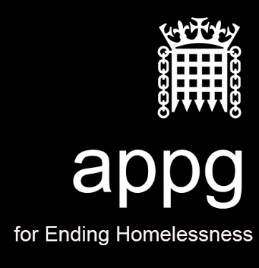 The impact of homelessness on childrenMeeting Minutes 8 June, 11-12midday, Zoom Attendees:Neil Coyle MP, APPG Co-ChairBob Blackman MP, APPG Co-ChairSally-Ann Hart MP, APPG Vice-ChairJason McCartney MP, APPG Vice-ChairBen Everitt MP, APPG Vice-ChairBaroness Healy of Primrose Hill, APPG Vice-ChairStephen Timms MP, APPG Vice-Chair Baroness Lister of BurtersettParliamentary staff:Graeme Smith, Office of Neil Coyle MP Henry Cavill, Office of Nickie Aiken MPMadeleine, Office of Lord BestRhian, Office of Hywel Williams MPIsabel Abbs, Office of Jon Ashworth MPKathryn Sturgeon, Office of Wendy Chamberlain MPBen Rayment, Office of Saqib Bhatti MPDaniel Ashcroft, Office of Siobhain McDonagh MPMelissa Whitelaw, Office of Kate Osborne MPSecretariat:Emily Batchelor, Secretariat to APPGOther:Ruth Jacob, CrisisJasmine Basran, CrisisSaskia Neibig, CrisisStella Tsantekidou, CrisisAlice Parsons, CrisisSarah Walters, CrisisPratichi Chatterjee, CrisisHugh Currie, St Mungo’sSuzannah Young, NHFLucy Robson, Oak FndHilary Nightingale, Cardinal human centreNeil MacDonaldEve Hatcher, Women’s AidLizzie Waind, ADR UKTrudie Short, NHSFrancesca Nolan, NHSErin Mansell, Solace Women’s Aid Robert White, Mayday TrustNicola Ford, NHS Alexandra Williams, NRLAEmily Henderson, WestminsterHannah Keilloh, CIHEdward Hodson, Citizen’s Advice BureauLiza Collins, Health London PartnershipHannah Rich, ShelterNikita Kaur, Angelou CentreAnna Perkins, PorchlightJoshua Williams, NYASHazel O’Halloran, Bromfor councilLucie RichardsLouise Jones, Surviving Economic AbuseJennie Corbett, Homeless LinkCllr Kieron WilsonNigel Hewett, PathwayCaroline Greenhalgh, The Childhood TrustRachel Marshall, St Martins Siobhan Mchale, Manchester UniversityPolly Moffat Alex Bax, Pathway Sorcha Mahony, Children’s SocietyJo Richardson, DMUVita BaxSue Boran, QNIMatt Bradby, QNIMiriam Philip, WestminsterNina Allard, the Pret FoundationLouise Stewart-Roberts, Healthy FuturesJonathan Adams, QNIEloise Di Gianni, Just for KidsSigne Gosmann, Just LifeCatherine Gladstone, Wandsworth Annie Dell, Salvation army Anthony Castagnetti, SafeLivesBarbara KombePhil Worsfold, PHELisa Gavin, NHS
Mike Thompson, ShelterJo Spurling, Shared Health Foundation Jane Cook, MHCLGRachelle Angeline, MHCLG Rosie Roberts, UCLRaji Hunjan, Oak FndEva Morrison, Pathway Dr Crystal Oldman, QNIHau-Yu Tam, Newham Council Murali Surendran, Labour homelessness campaignNeela Scott, NHSChrista Maciver, JustLifeLiam Geraghty, the Big IssueKristine Fearon, DMU Yoric Irving-Clarke, CIHLauren Fleckney, SafeLivesBeth Knowles, Shared Health FoundationWelcome and apologiesIntroductionsBob Blackman MP Bob Blackman MP (BB) opened the meeting by introducing himself, welcoming attendees and briefly outlining the event format. BB introduced the first panellist, Kemi (K), who has lived experience of homelessness, and is supported by the Magpie Project.KemiK thanked BB and outlined her own experience of homelessness and staying in temporary accommodation, including comments on the following:The main problems staying in temporary accommodation, including the lack of space, lack of repairs, mould and infestation, and the lack of choice and notice before moving. How her son had lived his whole life in one room, and that they share facilities with 4 other families.Her concerns for her son’s health and his physical development Her call that families with children under five should be not required to cross boroughs when moving between temporary accommodationsProfessor Monica LakhanpaulBB thanked K, and introduced the next panellist, Professor Monica Lakhanpaul (ML) Professor of Integrated Community Child Health and Consultant Paediatrician, UCL Great Ormond Street Institute of Child Health.ML thanked BB and outlined the impact of homelessness on children, including comments on the following:The different types of homelessness families can experienceThe scale of child homelessness – that a child becomes homeless in Britain every eight minutes – and that the impact of the pandemic means this is likely to grow What poor housing conditions could involve – overcrowding, damp, pests, noise, and the impact of other residents and uncertainty The impact of homelessness can have including premature births, lower GP registration, missed immunisations, development delays, chronic health issues, lower school attainmentHow investing now can prevent lifelong health issues and destitution or homelessnessDr Sarah CookmanBB thanked ML, and introduced the next panellist, Maxine Jenkins (MJ), a Specialist Health Visitor and Queen’s Nurse who represented Health Visitors working with homeless families around the UK. As MJ was experiencing technological difficulties, BB invited Dr Sarah Cookman (SC), Outreach Paediatrician for Homeless Families at the Shared Health Foundation,to speak. SC outlined how she had seen first-hand the impact of homelessness on children and families, including:Safeguarding concerns – and their call for all mixing of homeless families and single people in temporary accommodation to ceaseHow Shared Health have created a list of standards for temporary accommodationHow children in need of support can slip through the gap of services, and how support should be integrated across different services The need for improved data- how education, health and housing all have their own data systems and this means children can go unsupportedSC finished by calling on parliamentarians to sign and support the letter drafted by the APPGEH on the need for a notification system, and invited them to join the new APPG on households in TA.ThelmaBB introduced the next panellist, Thelma (T), who had lived experience of homelessness as a child, and was supported by UCL.T outlined her experience of homelessness including:The impact of homelessness, and living in a small space on child’s development and on parents wellbeingHow people don’t know that temporary accommodation is a form of homelessnessHow there is discrimination against those who are from ethnic minorities and those with language barriersHow she had an amazing MP who helped and supported her and her mother, and the need to promote this form of helpHer belief that no child should be exposed to this environment Maxine Jenkins and Sam Dorney-SmithBB thanked T and invited MJ to make her speech. As MJ was still experiencing technological difficulties, Sam Dorney-Smith (SDS), Registered Nurse, Community Specialist Practitioner, Nurse Project Lead (Queen’s Nursing Institute Homeless Health Programme), Secretary (London Network of Nurse’s and Midwives Homelessness Group), spoke on her behalf.SDS outlined how specialist health visitors for families experiencing homelessness are registered nurses and midwives with additional training in public health. During COVID-19 they wrote to Ministers outlining their concerns, which included how frequent moves can result in missed immunisations and barriers to GP registrations.MJ then spoke about two case studies from her professional experience, and comments on the following:How the digital divide in homelessness is worsening social exclusionHow health visitors are supporting homeless familiesHow children are hidden from the services that are there to protect themQuestions to panellists, 44:20 minutesBB handed over to Neil Coyle MP (NC) to Chair. NC thanked the panellists for their contributions, and spoke about his own experience of casework from constituents in similar circumstances.NC then opened up the Q&A session with attendees.Suzannah Young, (SZ) NHF asked about the Government’s ambition to tackle homelessness amongst families?BB said he had been in the process of influencing government to act, including to provide more affordable housing.Stephen Timms MP (ST) paid tribute to the work of the Magpie Project, and asked if there is evidence on the long-term impact of homelessness on health?ML said there was clear evidence on children, but also parents, and how early preventable problems lead into adult problems. Jane Williams (JW), from the Magpie Project, said with the right intervention, the bounce back of young children can be huge. Alex Pax (AP), Pathway, asked about what can be done about those who are homeless but remain invisible to care services?ML said that the visibility of children was critical, and that the notification system, alongside an integrated system with clear responsibility would help to change this. For example, schools don’t know which children are living in temporary accommodation.JW said that there had been a huge breakdown of trust between these families and support services, over fear of losing their children for example, if they don’t submit to living in one room or moving across boroughs. Daniel Ashcroft (DA), Office of Siobhain McDonagh MP asked about the regulation of temporary accommodation and whether an Ofsted style regular would improve settings?MJ agreed that there was a need for better regulation.Neil Coyle MPNC invited parliamentary colleagues to sign the letter drafted to the Minister on this issue.NC invited Emily Batchelor (EB), Secretariat to take a screenshot.NC thanked panellists, attendees, Secretariat and closed the event.Actions and deadlinesSecretariat to send around minutes to attendees and both Chairs.